КАЛЕНДАРЬ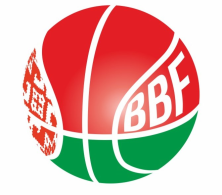 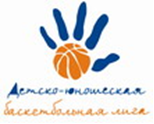 XXIV Детско-юношеской баскетбольной лиги - «Слодыч»II тур - девушки 2008-2009 гг.р., Дивизион 1, Группа Б14-15 января 2022г., г. Бобруйск, ул. Октябрьская 119а «Гелиос»Команды – участницы:14 января 2022 (пятница)15 января 2022 (суббота)Главный судья							 "Цмокi - Мiнск" - 2ДЮСШ №4 БобруйскСДЮШОР по баскетболу ЕПО холдинга "Горизонт"-1ДЮСШ «Прибужье»ГОЦОР по игровым видам спортаВремяматчаНазвание командысчётНазвание команды12.00ДЮСШ №4 Бобруйск"Цмокi - Мiнск" - 213.20СДЮШОР по баскетболу ЕПО холдинга "Горизонт"-1ДЮСШ «Прибужье»14.40ГОЦОР по игровым видам спортаДЮСШ №4 Бобруйск16.00"Цмокi - Мiнск" - 2СДЮШОР по баскетболу ЕПО холдинга "Горизонт"-117.20ДЮСШ «Прибужье»ГОЦОР по игровым видам спортаВремяматчаНазвание командысчётНазвание команды9.00"Цмокi - Мiнск" - 2ГОЦОР по игровым видам спорта10.20ДЮСШ №4 БобруйскДЮСШ «Прибужье»11.40КонкурсКонкурсКонкурс12.00ГОЦОР по игровым видам спортаСДЮШОР по баскетболу ЕПО холдинга "Горизонт"-113.20ДЮСШ «Прибужье»"Цмокi - Мiнск" - 214.40СДЮШОР по баскетболу ЕПО холдинга "Горизонт"-1ДЮСШ №4 Бобруйск